 (Tourist Visa)OBJECTIVE:To land on a job, as a staff nurse here in U.A.E., where I can utilize the knowledge and skills I have learned in my college years and from my 3 years of experience in the hospital, continuing to seek for better familiarity in order to unleash my potentials in becoming a more efficient and effective nurse, providing a quality nursing care to clients. QUALIFICATIONSHAAD Passer (Registered Nurse – AGN128040)January 14, 2016Certified Basic Life Support (BLS) Healthcare ProviderMarch 16, 2015/ valid until March 2017Licensed IV Therapy Nurse-license valid until February 13, 2018Nursing Licensure Exam (NLE) PasserRegistered Nurse (July 2011)EDUCATIONAL BACKGROUNDUNIVERSITY OF NORTHERN PHILIPPINES - College of Nursing Bachelor of Science in NursingJune, 2007 -March, 2011           UNIVERSITY OF NORTHERN PHILIPPINES	Philippines	High School Graduate 	June, 2003-March, 2007	WORK EXPERIENCE      Staff Nurse (Operating Room)Metro Vigan Multi-Purpose Cooperative Hospital      Philippines      (March 16, 2014- 0ctober 2015)      Nurse Attendant II (Medical-Surgical Ward)Metro Vigan Multi-Purpose Cooperative Hospital      Philippines      (0ctober 1, 2012- March 15, 2014)Metro Vigan Multi-Purpose Cooperative HospitalThe institution is located at Roxas Dike, Bantay, Ilocos Sur with 61-bed capacity and still expanding. The institution is privately-owned tertiary hospital accredited by the Department of Health (DOH) for its quality patient care and management. It has 4 floors with 5 stations or departments: Emergency Room (ER), Operating Room (OR), and General Wards (Medical-Surgical, Pediatrics and Obstetrics-Gynecology). It has an Out-Patent Departments (OPD) where patients are attended for consultations and follow up check-ups. The health care system is primary nursing care; consequently, carrying out the responsibilities properly and satisfactorily.JOB DESCRIPTIONPerforms all nursing duties in accordance with hospital policies and procedures. Provides services to patients in a compassionate and professional manner. Maintains optimum standards of nursing care and practice through assessment, nursing diagnosis, planning, implementation, and evaluation to ensure patients speedy recovery, safety and comfort.Assists the surgeon in both minor (e.g. Wound debridement, excision of mass, circumcision) and major surgical operations (e.g. appendectomy, Exploratory Laparotomy, Ceasarian Section, Nephrectomy, Craniotomy, EENT surgeries).JOB SUMMARY (OR Nurse)Scrub NurseDo surgical hand washing, sterile gowning and proper gloving technique.Assists the surgeon during the surgical procedure while maintaining the integrity, safety and efficiency of the field together with the circulating nurse and the other members of the surgical team.Performs proper and complete sponge, suture and needle counts as well as the instruments and packs before the start of the operation and prior to the closure of incisionPerforms after care of instruments and equipment’s used during the operation as well as its packing and sterilization process.Provides and anticipate the needs of the surgeon throughout the operation.Circulating NurseAssist anesthesiologist’s needs upon induction of anesthesia.Ascertain the cleanliness and orderliness of the OR environment and checks that all fixtures and equipment are in good working conditions.Do the skin preparations, insert IFC and assist them to operative positions.Anticipates surgeon’s needs while maintaining a sterile field.Render post-operative care to patients.Charts and endorse drugs, intravenous solutions, blood transfusions, post-operative orders and all intra operative procedure done to patients to ward nurse.Take care of instruments and all supplies needed in the theater.Supervise utility men with regards to proper cleaning and disinfecting the Operating-Delivery Room.Take full responsibility with all the specimens collected and send them to the Laboratory for histopathology.Labor and Delivery Room NurseAdmit pre-partum clients and monitor progress of labor and patient’s condition in the DR/LR.Outline and carry our necessary and immediate physicians admitting orders such as oxytocin drips etc.Prepare clients perineal area.Monitor client’s condition on labor including the fetal heart tone, and uterine contractions manually and or by use of Doppler and electronic fetal monitor.Prepare the delivery room and ensure that all instruments, supplies, medications and packs are all available.Assists the attending physician and give support to the client while on the different stages of labor.Render immediate post-partum care and proper identification procedure of the newborn.Render after care of instruments, equipment used as well as packing, sterilization and see to it that delivery room is left clean, well disinfected and ready for use anytime.Recovery Room NurseAttend to the post-operative clients and receive endorsement from the circulating nurse.Execute physicians post-operative orders of medication and other therapeutic proceedingsObserve and monitor closely the post-op clients condition and vital signs for at least two hours or until stable and wake to be transferred to the roomRefer immediately to the anesthesiologist or attending physician any untoward post-operative manifestations and complications that rises while in the recovery roomReport and record in the chart accurate data observed in the client and the appropriate actions taken.Transfer clients safely to the ward and endorse necessary post-op orders and condition.CASES ASSISTEDENDOSCOPYColonoscopyEndoscopoc Gastric Balloon InsertionEsophagogastroduodenoscopyPercutaneous Endoscopic GastrosomyProctosigmoidoscopyEYE, EAR, NOSE, THROAT (EENT)AdenotonsillectomyEnucleationExtra Capsular Cataract Extraction with Posterior Chamber Intraocular Lens (PCIOL) ImplantationFunctional Endoscopic Sinus SurgeryMastoidectomyMyringotomyPhacoemulsification with Posterior Chamber Intra-Ocular Lens ImplantationRhinoplastySeptoplastySeptoturbinoplastyThyroidectomyTonsillectomyTrabeculectomyTracheostomyVitrectomyGENERAL SURGERYAppendectomyCholecystectomyCholecystostomyExcision of Baker’s CystExcision of Breast MassExploratory LaparotomyFistulectomyGastrectomyGastrostomyHemorrhoidectomyHerniorrhapyModified Radical MastectomySimple MastectomyWound ExplorationNEUROSURGERYCraniectomyCraniotomyCysto-Peritoneal ShuntingEvacuation of Subdural, Epidural, Intracranial and/or Intra-cerebral HematomaTube VentriculostomyVentriculo-Peritoneal ShuntingOBSTETRICS-GYNECOLOGYAnterior-Posterior RepairBilateral Tubal LigationCervical BiopsyCervical CerclageColposcopyCryotherapyDilation and CurettageEndometrial BiopsyExcision of Genital WartsLow Segment Caesarean SectionMarsupialization of Bartholin’s CystNormal Spontaneous Delivery with EpisiorrhaphyOophorocystectomyPerineorrhaphyPfannensteil Caesarean SectionPolypectomyTotal Abdominal Hysterectomy Bilateral Salphingo-OophorectomyORTHOPEDICSClosed ReductionIntramedullary NailingLaminectomyOpen-Reduction Internal FixationPartial Hip Replacement ArthroplastyRemoval of ImplantRoger Anderson External FixationTotal Hip ArthroplastyLAPAROSCOPIC SURGERYLaparoscopic AppendectomyLaparoscopic CholecystectomyLaparoscopic ColostomyLaparoscopic Repair of HerniaTHORACIC SURGERYClose Tube ThoracostomyDecortication of LungsVASCULAR SURGERYArterio-Venous Fistula CreationFemoral Catheter InsertionIntrajugular Catheter InsertionUROLOGYCircumcisionNephrectomyOpen CystostomyTrans-Urethral Resection of the ProstrateUreteroscopy and Laser LithotripsySEMINARS/TRAININGS ATTENDED      Child Neurology: Basics and Generalities    Sur	October 12, 2015 	     Vascular Journey: Seminar on Cardiovascular Diseases		September 12, 2015Basic Life Support for Healthcare Providers Course (BLS)	Philippines	March 16, 2015ANSAP REFRESHER COURSE IN IV THERAPY	Philippines	April 10-12, 2015PSDE LIVE ENDOSCOPY WORKSHOP AND SEMINAR	Global City	October 8-10, 2014First Name of Application CV No: 1671192Whatsapp Mobile: +971504753686 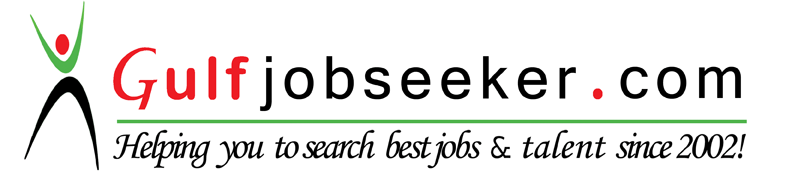 